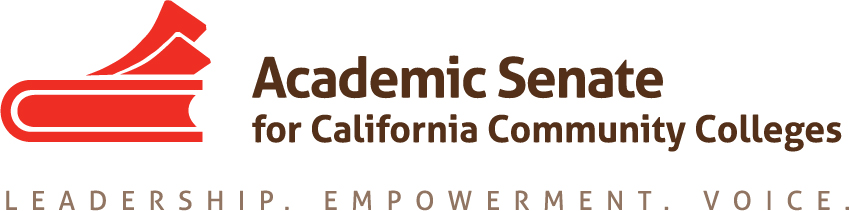 ASCCC CURRICULUM COMMITTEEAugust 28th, 2020    9:00AM – 10:15AMZOOMMeeting SummaryCall to order at 9:03 a.m.Welcome & Introductions—members shared passion items.Attendance: Carrie Roberson (chair), Michelle Bean (2nd chair), Josefina Gomez, Michelle Plug, Rose Giordano, Jeff Waller, Randy Beach, Jennifer Zellet (CIO representative) Adoption of the agenda moved by Waller and seconded by Gomez. Approved unanimously.                                                                       Approval of MinutesN/ABean taking minutes. Chair reviewed minutes process and inclusion on the ASCCC website.ASCCC InformationASCCC Curriculum Committee—reviewed charge.ASCCC 2018 – 2023 Strategic Plan—provided overview and asked members to review and look for components that involve Curriculum Committee.ASCCC website—member expressed need for curriculum webpage needs to be updated, including CurricUnet info.  Action ItemsDetermine Fall 2020 meeting dates/times—committee decided Thursdays 9:00—10:15 a.m. (once a month to be determined).  Request for calendar invites—chair will do and also attach documents to calendar request in addition to email.ASCCC Curriculum Committee Google Drive—chair reviewed folder and documents for members to contribute; can start any document or use for brainstorming.*Resolutions—place your ideas in the document; committee resolutions are due September 1.*Rostrums—due September 25; anyone from field or committee can write and submit articles.c.  Review and determine next steps- §55063 DRAFT Ethnic Studies changesChair reviewed and discussed ASCCC interest to get ahead of the legislation for guidance to colleges. ASCCC Legislative/Advocacy Committee Chair and ASCCC Curriculum Committee Chair were tasked to bring DRAFT Title 5 language change to committees for feedback. Chair asked for feedback on proposed language and conveyed that is was written so as not to change section 1.  Discussion ensued and multiple questions arose that the Chair will forward to ASCCC Executive Officers and Legislative/Advocacy Chair.ASCCC Curriculum Committee Tasks/ PrioritiesTBD- Committee Priorities—Chair asked members to consider and will address at the next regularly scheduled meeting. ASCCC Fall Plenary session ideas—theme: Addressing AntiBlackness: Inclusion, Diversity, Equity, and Antiracism in Academic and Professional MattersChair will forward session ideas from committee to the ASCCC. Curriculum Regional event(s)—briefly explained upcoming events.ASCCC UpdatesASCCC EVENTS ASCCC/Other Committee (tentative) Reports—will provide time next meeting.Announcements—none.Adjournment at 10:27 a.m. Status of Previous Action ItemsIn ProgressCompleted 